                          	                                                                                                                 										Week 2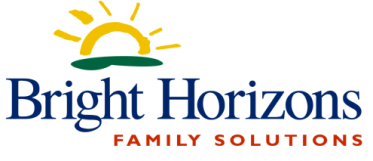 Milk is served at each of these mealsWhole Milk to Toddlers, Low-fat for Twos, PS, KP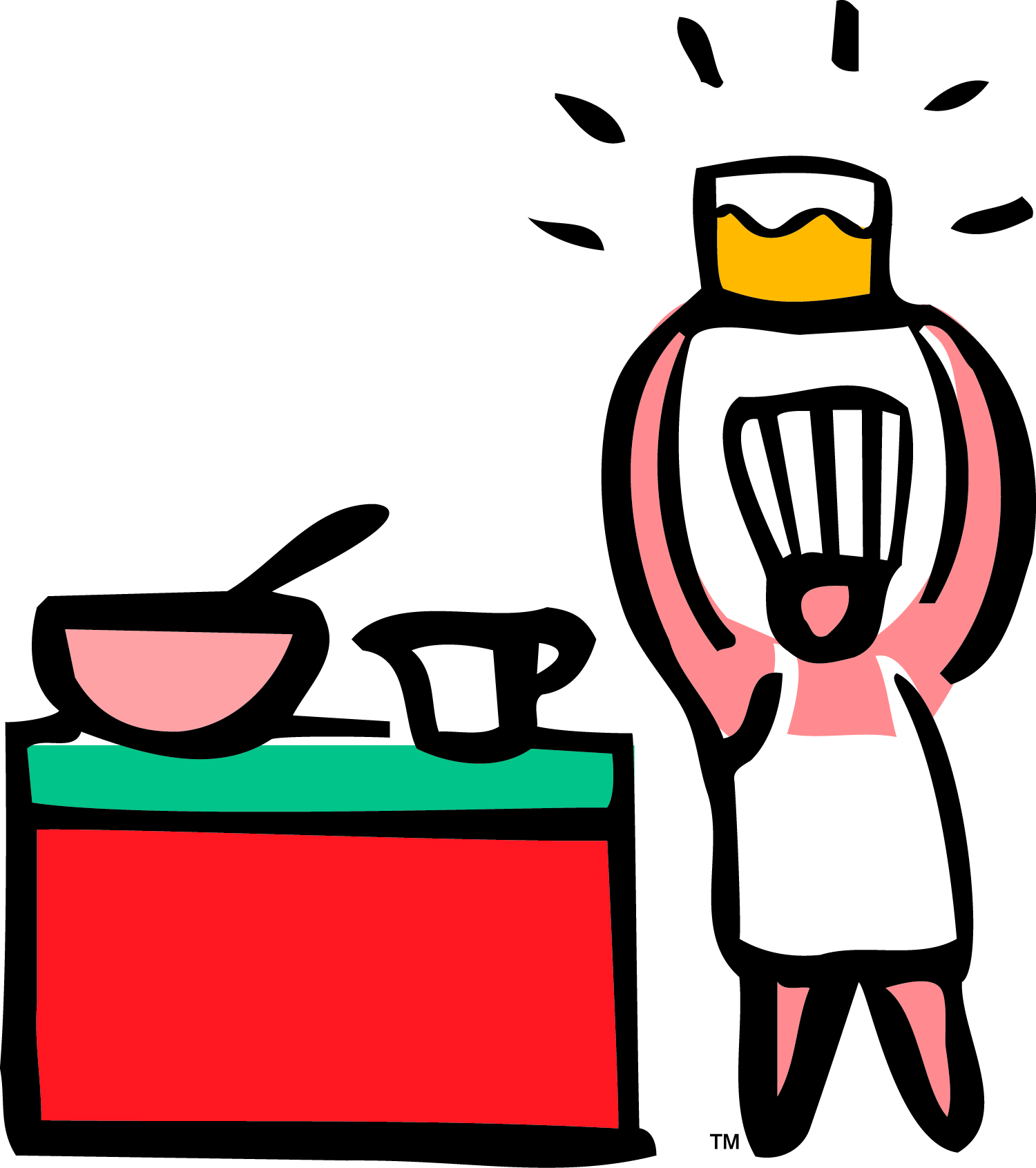 This menu is subject to change without notice due to deliveries and emergenciesAlternatives are made for children with allergies or parent preferencesDayBreakfastLunchDinnerMondayWhole Grain CerealFruitMilkMac & CheeseSautéed Zucchini and SquashDinner RollDiced PeachesChicken Salad SandwichVegetableFruitTuesdayBiscuit with Butter FruitMilkBeef LasagnaSteamed PeasPineapple ChunksTurkey Sandwich on WhiteVegetableFruitWednesdayTurkey/Vege Sausage PattiesFruitMilkBaked Chicken TendersBaked Steak Cut FriesGreen BeansFruit CupRoast Beef on a rollVegetable FruitThursdayCinnamon Raisin Bread with butterFruitMilkSouthwest Beef TacoSpanish RicePinto BeansDiced PeachesTurkey WrapVegetableFruitFridayEgg OmeletFruitMilkBaked Chicken BreastYellow RiceBaked PlantainsDiced PearsHam and Cheese SandwichVegetableFruit